Количество воспитанников по группам в 2019-2020 учебном году Приказ "Об изменении списочного состава воспитанников " № 538/03 от 30.08.2019 г.Отчислено в СОШ: 129 воспитанниковПеревод из младшей группы № 3 в среднюю группу № 5 корпус 1 – 31Перевод из младшей группы № 2 в среднюю группу № 2 корпус 1 – 25Перевод из средней группы № 6 в старшую группу корпус 1 – 24Перевод из старшей группы в подготовительную корпус 1 – 30Перевод из старшей группы в подготовительную корпус 1 – 23Перевод из первой младшей группы № 2 (ясли) во вторую младшую группу № 4 корпус 2 – 21, перевод из младшей группы № 3 в среднюю группу № 6 корпус 2 – 29, перевод из средней группы № 7 в старшую группу – 29, перевод из старшей группы № 5 в подготовительную группу корпус 2 – 28, перевод из подготовительной группы № 5 в подготовительную группу № 1 корпус 1 – 1 ребенок, перевод из старшей группы № 6 в подготовительную группу корпус 1 – 1 ребенок, перевод из первой младшей группы № 1 (ясли) корпус 2 в младшую группу № 3 корпус 1 – 23 ребенка, перевод из первой младшей группы № 2 (ясли) корпус – 1 ребенок, перевод из младшей группы № 3 корпус 2 в среднюю группу № 5 корпус1 – 1 ребенок, перевод из средней группы № 7 в подготовительную группу № 5 корпус 2 – 1 ребенок, перевод из первой младшей группы 9ясли) во вторую младшую группу корпус 3 – 22 ребенка, перевод из первой младшей группы (ясли) во вторую младшую группу корпус 1 – 2 ребенка, перевод из первой младшей группы № 1 (ясли) корпус 2 во вторую младшую группу корпус 3 – 4 ребенка, перевод из младшей группы в среднюю группу корпус3 – 33 ребенка, перевод из средней группы в старшую группу корпус 3 – 36 воспитанников, перевод из старшей группы в подготовительную корпус 3 – 28 воспитанников, утвердить списочный состав младшей-средней группы – 24 воспитанника, старшей-подготовительной – 34 воспитанника. Приказ "Об отчислении воспитанника" № 538/02 от 30.08.2019 г.Отчислено: 1 ребенок из средней группы 3 корпус  Приказ "О переводе воспитанника" № 538/02/02 от 02.09.2019 г.Зачислено: 1 ребенок (3 группа 1 корпус)Приказ "О переводе воспитанника" № 538/03/01 от 02.09.2019 г.Зачислено: 1 ребенок (3 группа 1 корпус) Приказ "О переводе воспитанника" № 538/04 от 02.09.2019 г.Зачислено: 1 ребенок ( 2 группа 3 корпус)Приказ "О зачислении воспитанника" № 539 от 02.09.2019 г.Зачислено: 1 ребенок в первую младшую группу № 1 корпус 3 Приказ "О переводе воспитанника" № 539/02 от 02.09.2019 г.Зачислено: 1 ребенок (3 группа 1 корпус)Приказ "О переводе воспитанника" № 539/03от 02.09.2019 г.Зачислено: 1 ребенок ( 2 группа 3 корпус)Приказ "О зачислении воспитанника" № 540 от 02.09.2019 г.Зачислено: 1 ребенок в первую младшую группу № 1 корпус 3 Приказ "О зачислении воспитанника" № 541 от 02.09.2019 г.Зачислено: 1 ребенок в первую младшую группу № 1 корпус 3 Приказ "О зачислении воспитанника" № 541/01 от 02.09.2019 г.Зачислено: 1 ребенок в старшую группу № 7 корпус 2 Приказ "О зачислении воспитанника" № 541/02 от 02.09.2019 г.Зачислено: 1 ребенок во вторую младшую группу № 3 корпус 2 Приказ "О зачислении воспитанника" № 541/05 от 04.09.2019 г.Зачислено: 1 ребенок в первую младшую группу № 1 корпус 3 Приказ "О зачислении воспитанника" № 542от 02.09.2019 г.Зачислено: 1 ребенок в первую младшую группу № 1 корпус 3 Приказ "О зачислении воспитанника" № 543 от 02.09.2019 г.Зачислено: 1 ребенок в первую младшую группу № 1 корпус 3 Приказ "О зачислении воспитанника" № 544 от 02.09.2019 г.Зачислено: 1 ребенок в первую младшую группу № 1 корпус 3 Приказ "О зачислении воспитанника" № 545 от 02.09.2019 г.Зачислено: 1 ребенок в первую младшую группу № 1 корпус 3 Приказ "О зачислении воспитанника" № 546 от 02.09.2019 г.Зачислено: 1 ребенок в младшую-среднюю группу № 1 корпус 4 Приказ "О зачислении воспитанника" № 547 от 02.09.2019 г.Зачислено: 1 ребенок в младшую-среднюю группу № 1 корпус 4 Приказ "О зачислении воспитанника" № 548 от 02.09.2019 г.Зачислено: 1 ребенок в первую младшую группу № 2 корпус 2 Приказ "О зачислении воспитанника" № 549 от 02.09.2019 г.Зачислено: 1 ребенок в старшую группу № 6  корпус 1 Приказ "О зачислении воспитанника" № 550 от 02.09.2019 г.Зачислено: 1 ребенок в младшую группу № 3  корпус 1 Приказ "О зачислении воспитанника" № 551 от 02.09.2019 г.Зачислено: 1 ребенок в подготовительную группу № 4  корпус 1 Приказ "О зачислении воспитанника" № 551/02 от 02.09.2019 г.Зачислено: 1 ребенок в младшую группу № 4  корпус 2 Приказ "О зачислении воспитанника" № 552 от 03.09.2019 г.Зачислено: 1 ребенок в младшую группу № 4  корпус 2 Приказ "О зачислении воспитанника" № 553 от 03.09.2019 г.Зачислено: 1 ребенок в младшую группу № 3  корпус 2 Приказ "О зачислении воспитанника" № 554 от 03.09.2019 г.Зачислено: 1 ребенок в первую младшую группу № 1  корпус 3 Приказ "О зачислении воспитанника" № 555 от 03.09.2019 г.Зачислено: 1 ребенок в первую младшую группу № 2 корпус 2 Приказ "О зачислении воспитанника" № 556 от 03.09.2019 г.Зачислено: 1 ребенок в первую младшую группу № 2 корпус 2 Приказ "О зачислении воспитанника" № 557 от 03.09.2019 г.Зачислено: 1 ребенок в старшую группу № 6  корпус 1 Приказ "О зачислении воспитанника" № 558 от 03.09.2019 г.Зачислено: 1 ребенок в старшую группу № 6  корпус 1 Приказ "О зачислении воспитанника" № 559 от 03.09.2019 г.Зачислено: 1 ребенок в первую младшую группу № 2  корпус 2 Приказ "О зачислении воспитанника" № 561 от 03.09.2019 г.Зачислено: 1 ребенок в старшую группу № 6  корпус 1 Приказ "О зачислении воспитанника" № 561/01 от 04.09.2019 г.Зачислено: 1 ребенок в младшую группу № 3  корпус 1 Приказ "О зачислении воспитанника" № 561/02 от 04.09.2019 г.Зачислено: 1 ребенок в первую младшую группу № 1  корпус 2 Приказ "О зачислении воспитанника" № 563 от 05.09.2019 г.Зачислено: 1 ребенок в первую младшую группу № 1  корпус 2 Приказ "О зачислении воспитанника" № 629/01 от 05.09.2019 г.Зачислено: 1 ребенок в среднюю группу № 5  корпус 1 Приказ "О зачислении воспитанника" № 631 от 06.09.2019 г.Зачислено: 1 ребенок в среднюю группу № 6  корпус 2 Приказ "О зачислении воспитанника" № 633 от 06.09.2019 г.Зачислено: 1 ребенок в младшую группу № 3  корпус 2 Приказ "Об отчислении воспитанника" № 634 от 06.09.2019 г.Отчислено: 1 ребенок из средней группы № 5  корпус 1 Приказ "О зачислении воспитанника" № 635 от 11.09.2019 г.Зачислено: 1 ребенок в первую младшую группу № 1  корпус 3Приказ "О зачислении воспитанника" № 635/01 от 09.09.2019 г.Зачислено: 1 ребенок в младшую группу № 3  корпус 1Приказ "О зачислении воспитанника" № 637 от 12.09.2019 г.Зачислено: 1 ребенок в первую младшую группу № 1  корпус 3Приказ "О зачислении воспитанника" № 641 от 13.09.2019 г.Зачислено: 1 ребенок в первую младшую группу № 1  корпус 3Приказ "О зачислении воспитанника" № 642 от 09.09.2019 г.Зачислено: 1 ребенок в первую младшую группу № 1  корпус 3Приказ "О зачислении воспитанника" № 643 от 09.09.2019 г.Зачислено: 1 ребенок во вторую младшую группу № 3 корпус 2Приказ "О зачислении воспитанника" № 650 от 19.09.2019 г.Зачислено: 1 ребенок в первую младшую группу № 1  корпус 3Приказ "О зачислении воспитанника" № 652 от 09.09.2019 г.Зачислено: 1 ребенок в первую младшую группу № 1  корпус 3Приказ "О зачислении воспитанника" № 652/01 от 09.09.2019 г.Зачислено: 1 ребенок в первую младшую группу № 1  корпус 3Приказ "О зачислении воспитанника" № 655 от 16.09.2019 г.Зачислено: 1 ребенок в первую младшую группу № 1  корпус 3Приказ "О зачислении воспитанника" № 667 от 10.09.2019 г.Зачислено: 1 ребенок в  младшую-среднюю группу № 1  корпус 4Приказ "О зачислении воспитанника" № 668 от 09.09.2019 г.Зачислено: 1 ребенок в  младшую-среднюю группу № 1  корпус 4Приказ "О зачислении воспитанника" № 669 от 09.09.2019 г.Зачислено: 1 ребенок в  младшую-среднюю группу № 1  корпус 4Приказ "О зачислении воспитанника" № 671 от 09.09.2019 г.Зачислено: 1 ребенок в  младшую-среднюю группу № 1  корпус 4Приказ "О зачислении воспитанника" № 674 от 20.09.2019 г.Зачислено: 1 ребенок в  младшую-среднюю группу № 1  корпус 4Приказ "О зачислении воспитанника" № 677 от 23.09.2019 г.Зачислено: 1 ребенок в  младшую-среднюю группу № 1  корпус 4Приказ "О зачислении воспитанника" № 682 от 23.09.2019 г.Зачислено: 1 ребенок в  первую младшую группу № 2  корпус 2Приказ "О зачислении воспитанника" № 684 от 09.09.2019 г.Зачислено: 1 ребенок в  младшую группу № 3  корпус 2Приказ "О зачислении воспитанника" № 685 от 09.09.2019 г.Зачислено: 1 ребенок в  младшую группу № 3  корпус 2Приказ "О зачислении воспитанника" № 693 от 09.09.2019 г.Зачислено: 1 ребенок в  младшую группу № 4  корпус 2Приказ "О зачислении воспитанника" № 707 от 20.09.2019 г.Зачислено: 1 ребенок в  первую младшую группу № 2  корпус 2Приказ "Об отчислении воспитанника" № 708 от 20.09.2019 г.Отчислено: 1 ребенок из  подготовительной группы № 1  корпус 1Приказ "О зачислении воспитанника" № 734/01 от 27.09.2019 г.Зачислено: 1 ребенок в  младшую группу № 3  корпус 2Приказ "О зачислении воспитанника" № 734/02 от 27.09.2019 г.Зачислено: 1 ребенок в  младшую-среднюю группу № 1  корпус 4Приказ "Об отчислении воспитанника" № 735 от 30.09.2019 г.Отчислено: 1 ребенок из  младшей-средней группы № 1  корпус 4Приказ "Об отчислении воспитанника" № 735/01 от 30.09.2019 г.Отчислено: 1 ребенок из  старшей-подготовительной группы № 2  корпус 4Приказ "Об отчислении воспитанника" № 736 от 30.09.2019 г.Отчислено: 1 ребенок из  старшей группы № 6  корпус 1Приказ "Об отчислении воспитанника" № 736/01 от 30.09.2019 г.Отчислено: 1 ребенок из  старшей группы № 7  корпус 2Приказ "Об отчислении воспитанника" № 737 от 30.09.2019 г.Отчислено: 1 ребенок из  младшей группы № 3  корпус 1Приказ "Об отчислении воспитанника" № 737/01 от 30.09.2019 г.Отчислено: 1 ребенок из  младшей-средней группы № 1  корпус 4Приказ "О зачислении воспитанника" № 738 от 01.10.2019 г.Зачислено: 1 ребенок в  старшую-подготовительную группу № 2  корпус 4Приказ "О зачислении воспитанника" № 740 от 01.10.2019 г.Зачислено: 1 ребенок в  младшую группу № 4  корпус 2Приказ "О переводе воспитанника" № 741 от 01.10.2019 г.Перевод: 1 ребенок из подготовительной группы № 5 корпус 2 в подготовительную группу № 1 корпус 1Приказ "О зачислении воспитанника" № 742 от 01.10.2019 г.Зачислено: 1 ребенок в  подготовительную группу № 5  корпус 2Приказ "О зачислении воспитанника" № 742/01 от 01.10.2019 г.Зачислено: 1 ребенок в  младшую группу № 2  корпус 3Приказ "О переводе воспитанника" № 743 от 01.10.2019 г.Перевод: 1 ребенок из подготовительной группы № 5 корпус 2 в старшую-подготовительную группу № 2 корпус 4Приказ "О зачислении воспитанника" № 745 от 01.10.2019 г.Зачислено: 1 ребенок в  первую младшую группу № 1  корпус 3Приказ "О зачислении воспитанника" № 753 от 01.10.2019 г.Зачислено: 1 ребенок в  младшую группу № 3  корпус 1Приказ "О зачислении воспитанника" № 755 от 07.10.2019 г.Зачислено: 1 ребенок в  первую младшую группу № 1  корпус 2Приказ "О зачислении воспитанника" № 756 от 07.10.2019 г.Зачислено: 1 ребенок в младшую группу № 3  корпус 2Приказ "О зачислении воспитанника" № 757 от 07.10.2019 г.Зачислено: 1 ребенок в младшую группу № 4  корпус 2Приказ "О зачислении воспитанника" № 759 от 09.10.2019 г.Зачислено: 1 ребенок в младшую группу № 3  корпус 2Приказ "О зачислении воспитанника" № 762/01 от 11.10.2019 г.Зачислено: 1 ребенок в первую младшую группу № 1  корпус 3Приказ "Об отчислении воспитанника" № 768 от 15.10.2019 г.Отчислено: 1 ребенок из  старшей группы № 4  корпус 3Приказ "О зачислении воспитанника" № 770 от 16.10.2019 г.Зачислено: 1 ребенок в первую младшую группу № 2  корпус 2Приказ "О зачислении воспитанника" № 771 от 17.10.2019 г.Зачислено: 1 ребенок в первую младшую группу № 1  корпус 2Приказ "О зачислении воспитанника" № 778 от 23.10.2019 г.Зачислено: 1 ребенок в младшую группу № 2  корпус 3Приказ "О зачислении воспитанника" № 780 от 24.10.2019 г.Зачислено: 1 ребенок в первую младшую группу № 1  корпус 3Приказ "О зачислении воспитанника" № 781 от 24.10.2019 г.Зачислено: 1 ребенок в первую младшую группу № 1  корпус 3Приказ "О зачислении воспитанника" № 782 от 24.10.2019 г.Зачислено: 1 ребенок в среднюю группу № 3  корпус 3Приказ "О зачислении воспитанника" № 784 от 29.10.2019 г.Зачислено: 1 ребенок в первую младшую группу № 2  корпус 2Приказ "Об отчислении воспитанника" № 788 от 31.10.2019 г.Отчислено: 1 ребенок из  старшей группы № 7  корпус 2Приказ "О зачислении воспитанника" № 791 от 01.11.2019 г.Зачислено: 1 ребенок в первую младшую группу № 1  корпус 2Приказ "О зачислении воспитанника" № 793 от 01.11.2019 г.Зачислено: 1 ребенок в младшую группу № 2  корпус 3Приказ "О переводе воспитанника" № 794 от 01.11.2019 г.Перевод: 1 ребенок из младшей группы № 2 корпус 3 в младшую группу № 3 корпус 1Приказ "О переводе воспитанника" № 795 от 01.11.2019 г.Перевод: 1 ребенок из младшей группы № 3 корпус 2 в младшую группу № 2 корпус 3Приказ "О переводе воспитанника" № 796 от 01.11.2019 г.Перевод: 1 ребенок из младшей группы № 4 корпус 2 в младшую группу № 2 корпус 3Приказ "О переводе воспитанника" № 798 от 01.11.2019 г.Перевод: 1 ребенок из старшей-подготовительной группы № 2 корпус 4 в младшую-среднюю группу № 1 корпус 4Приказ "О зачислении воспитанника" № 800 от 01.11.2019 г.Зачислено: 1 ребенок в первую младшую группу № 1  корпус 2Приказ "О зачислении воспитанника" № 806 от 05.11.2019 г.Зачислено: 1 ребенок в первую младшую группу № 1  корпус 3Приказ "О зачислении воспитанника" № 807 от 06.11.2019 г.Зачислено: 1 ребенок в младшую группу № 4  корпус 2Приказ "О зачислении воспитанника" № 808 от 07.11.2019 г.Зачислено: 1 ребенок в младшую группу № 4  корпус 2Приказ "О зачислении воспитанника" № 816 от 11.11.2019 г.Зачислено: 1 ребенок в младшую группу № 3  корпус 2Приказ "О зачислении воспитанника" № 817 от 11.11.2019 г.Зачислено: 1 ребенок в старшую-подготовительную группу № 2  корпус 4Приказ "О зачислении воспитанника" № 819 от 11.11.2019 г.Зачислено: 1 ребенок в первую младшую группу № 1 корпус 3Приказ "О зачислении воспитанника" № 826 от 18.11.2019 г.Зачислено: 1 ребенок в первую младшую группу № 1 корпус 2Приказ "О зачислении воспитанника" № 827/01 от 18.11.2019 г.Зачислено: 1 ребенок в младшую-среднюю группу № 1 корпус 4Приказ "О зачислении воспитанника" № 828 от 18.11.2019 г.Зачислено: 1 ребенок в первую младшую группу № 2 корпус 2Приказ "О зачислении воспитанника" № 833 от 18.11.2019 г.Зачислено: 1 ребенок в старшую-подготовительную группу № 2 корпус 4Приказ "О зачислении воспитанника" № 834/01 от 18.11.2019 г.Зачислено: 1 ребенок в младшую-среднюю группу № 1 корпус 4Приказ "О зачислении воспитанника" № 835 от 19.11.2019 г.Зачислено: 1 ребенок в младшую-среднюю группу № 1 корпус 4Приказ "О зачислении воспитанника" № 837/01 от 19.11.2019 г.Зачислено: 1 ребенок в младшую-среднюю группу № 1 корпус 4Приказ "О зачислении воспитанника" № 839 от 21.11.2019 г.Зачислено: 1 ребенок в первую младшую группу № 1 корпус 3Приказ "О зачислении воспитанника" № 842 от 25.11.2019 г.Зачислено: 1 ребенок в старшую группу № 6 корпус 1Приказ "Об отчислении воспитанника" № 843 от 29.11.2019 г.Отчислено: 1 ребенок из  старшей группы № 4  корпус 3Приказ "О зачислении воспитанника" № 851 от 06.12.2019 г.Зачислено: 1 ребенок в младшую группу № 3 корпус 2Приказ "О зачислении воспитанника" № 853 от 16.12.2019 г.Зачислено: 1 ребенок в младшую группу № 3 корпус 2Приказ "О зачислении воспитанника" № 854 от 16.12.2019 г.Зачислено: 1 ребенок в младшую-среднюю группу № 1 корпус 4Приказ "О зачислении воспитанника" № 855 от 16.12.2019 г.Зачислено: 1 ребенок в первую младшую группу № 1 корпус 3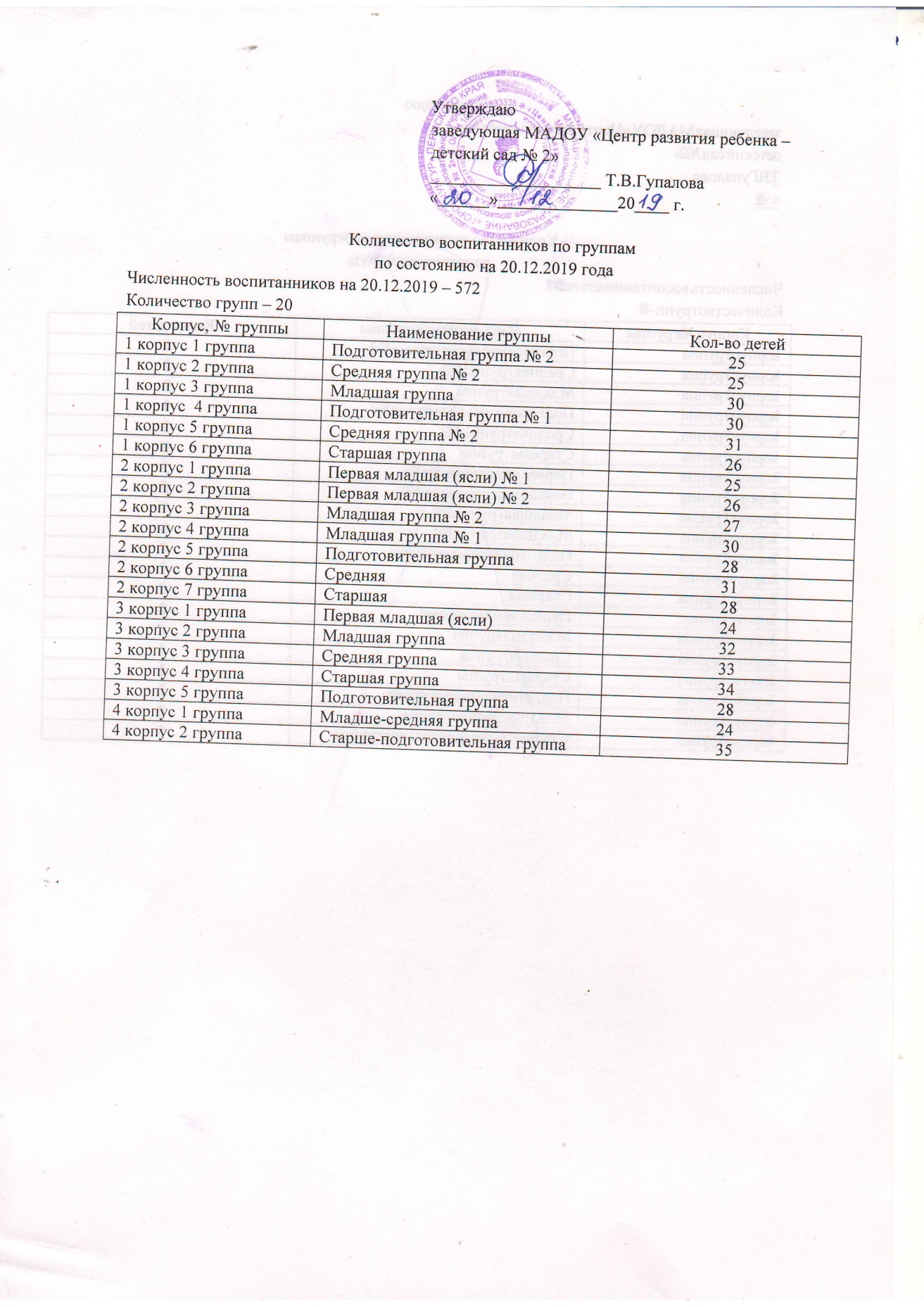 